Home Learning Experiences – Friday 27th March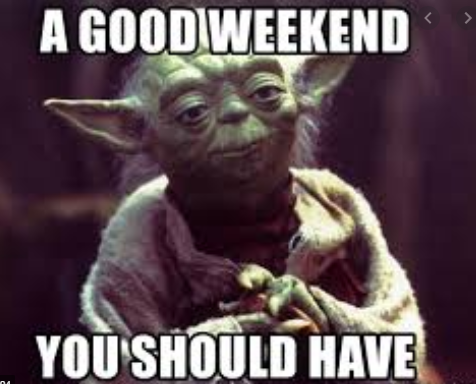 Life Skills  What life skills did you do yesterday? Enjoy some today too… Help prepare lunch or dinner. Help to clear the table after a meal time.  Make up your own exercise routine. Watch your favourite movie. Plan some enjoyable activities for the weekend.Literacy 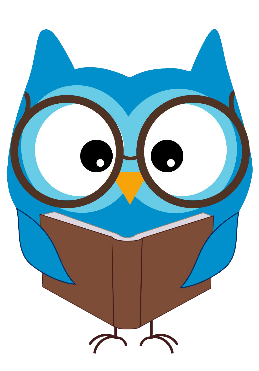 Reading See our google classroom for your comprehension questions. Do you spot any questions that you created? 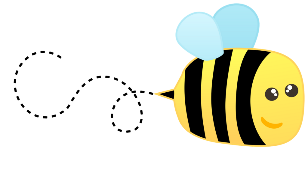 Spelling Have an adult or sibling in your house test you on your chosen spelling words for this week. Please record this in your literacy jotters and only do it when it is convenient for your adult or sibling.   Writing Your recount writing is due for today, so please make sure you’ve got an entry for each day. 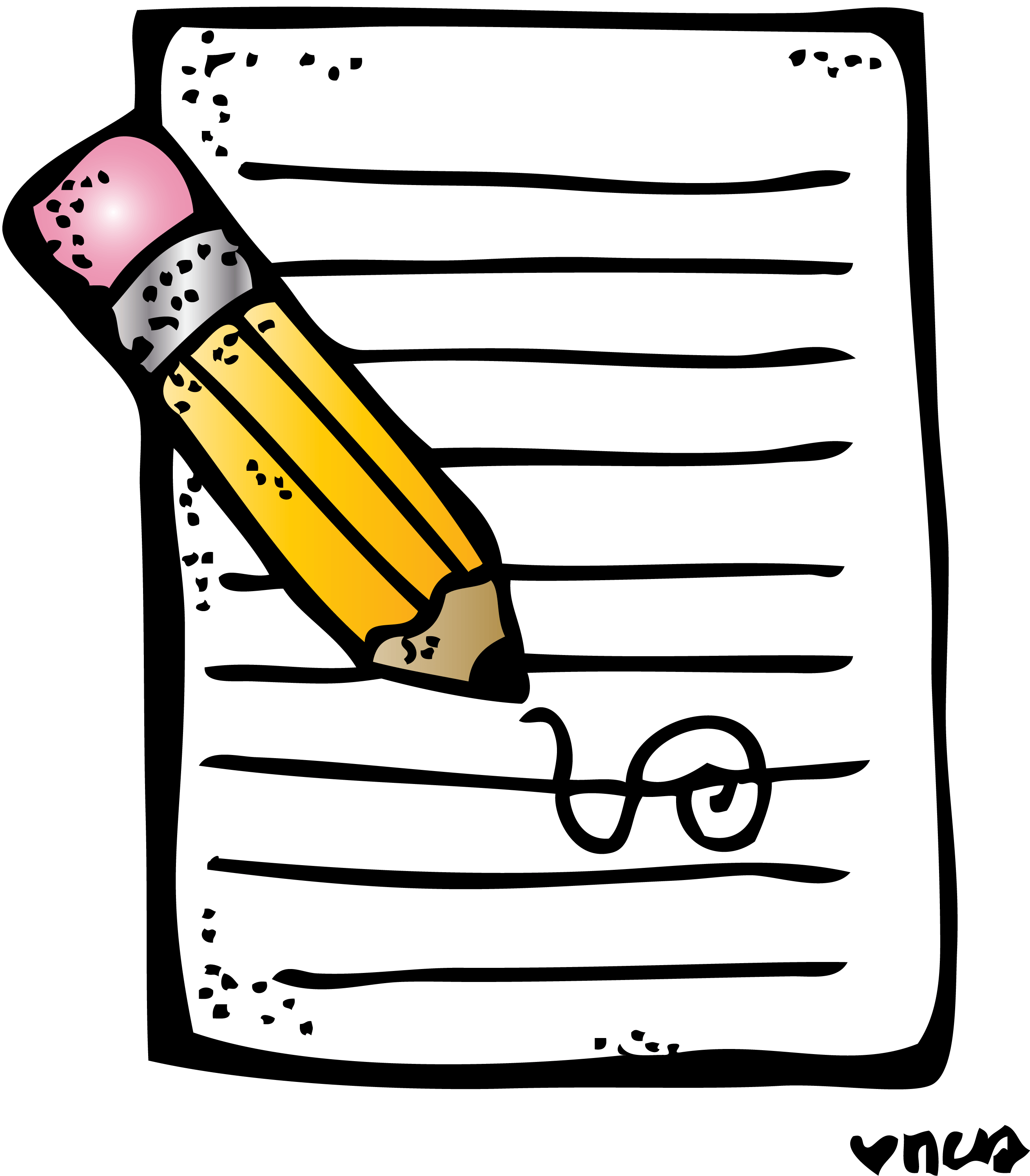 Numeracy and Maths Please check your google classroom for today’s Problem Solving.. 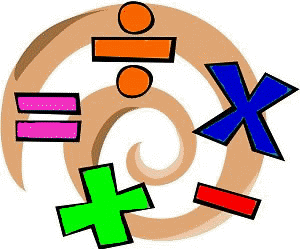 Health and Wellbeing Our link to amazing Joe Wicks is still up  https://www.thebodycoach.com/blog/pe-with-joe-1254.html Alternatively, choose a game or sport of your choice and play this in your garden. Or go out and enjoy a walk! See how many different animals, birds or insects you can see. Take a note of them all! When you are outside your home, remember to follow all the Corona guidelines and wash your hands as soon as you’re back.  Other Curricular Areas Science Enjoy your daily science video using the link below… https://www.glasgowsciencecentre.org/gsc-at-home 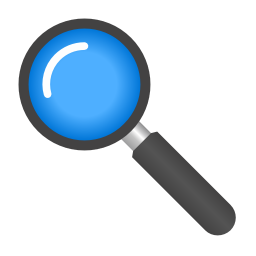 IDL Continue with your Viking explore project.  Also, if there is any work from this week which you have not finished then now is your opportunity! 